  Government of the District of Columbia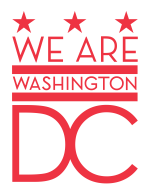 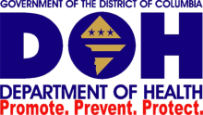 Department of Health899 North Capitol St. NE – 2nd Flr.Washington, dc 20002February 2, 20179:30am- 11:30 am Open Session Agenda Board of Pharmacy Mission Statement: “To protect and improve the public health through the efficient and effective regulation of the practice of Pharmacy and Pharmaceutical Detailing; through the licensure of Pharmacists, Pharmaceutical Detailers, Pharmacy Interns, and Pharmacy Technicians.”CALL TO ORDER: PRESIDING: BOARD MEMBERSHIP/ATTENDANCE: Open Session AgendaQuorum: This concludes the Public Open Session of the meeting. The Board will now move into the Closed Executive Session portion of the meeting pursuant to D.C. Official Code § 2-575(b) for the reasons set forth in the motion.Open Session Meeting Adjourned at___:___BOARD MEMBERS:Dr .Daphne b. Bernard, PharmD RPh chairperson Mr. James Appleby, RPh vice chair  	dr. Tamara McCants, Pharm.D RPh Dr. Benjamin Miles, Pharm.d., RPhMr. Alan Friedman, RPh Mr. Emmanuel Bellegarde, consumer member Mr. Eddie Curry, consumer member STAFF:Shauna White– Executive  DirectorKarin Barron-health licensing specialistLEGAL STAFF:Carla Williams,  assistant general counsel VISITORS:Introduction: 0202-O-01Approval of the Open Session Meeting  MinutesDecember 1, 2016January 5, 2017Consent Agenda NoneExecutive Director Report Licensing ReportStatistics Pharmacist and Technician Renewal Update Assistant General Counsel ReportCarla Williams 0202-O-02Pharmaceutical Detailing Emergency Legislation B21-0989 Engrossment PR21-1097 Introduction B21-0988 EnrollmentPresentation-Drafted FAQ’sSubcommittee ReportMr. Alan Friedman Legislative and Regulatory0202-O-03Notice of Proposed Rulemaking –Collaborative Practice Agreement RegulationsRevised Collaborative Practice Regulations 0202-O-04Communications Subcommittee ReportDr. Daphne Bernard 0202-O-05DOH Pharmacy Intern Presentation Pharmacy News NABP E-Newsletter January 4, 2017FDA Issues Three Guidances for Industry Related to Compounding 

California Man Charged With Selling Misbranded Veterinary Medications Without a Prescription 
FDA Podcast Discusses the Agency’s Actions to Address the Opioid Epidemic 

NABP Presents .Pharmacy Information at ASHP Midyear Clinical Meeting, Announces Drawing Winners	December 28, 20162017 Survey of Pharmacy Law Now Available 

ASHP Releases Guidelines to Help Prevent Diversion of Controlled Substances in Health Care Settings 

West Virginia Board of Pharmacy to Request Suspicious Order Reports From Wholesalers 

Actions to Address Telehealth, Opioid Abuse, and Online Pharmacy Safety Under Way as Digital Health Brings Both Opportunities and Concerns, Patient Safety Advocates Report 

FDA Drug Safety Information Now Posted to Agency’s Website Upon Approval 

Pharmacists Rank as Second Most Honest and Ethical Profession in Annual Gallup Poll 

CriticalPoint to Launch QP503A Certification Program for Sterile Compounding in 2017Matters for Board Consideration None0202-O-06The Board will conduct a disciplinary hearing in the matter of Hearing Notice, Michael Kim, Pharm.D. R.Ph., at 11:30 a.m.  In accordance with 17 DCMR § 4109.1, the hearing is open to the public.Hearing Notice for Continuing of Hearing Motion to Adjourn the Open SessionMadam Chair, I move that the Board close the Open Public session portion of the meeting and move into the Closed Executive Session portion of the meeting pursuant to D.C. Official Code § 2-575(b) for the following purposes: to discuss disciplinary matters pursuant to § 2-575(b)(9); to seek the advice of counsel to the board, to preserve the attorney-client privilege, or to approve settlement agreements pursuant to § 2-575(b)(4); 